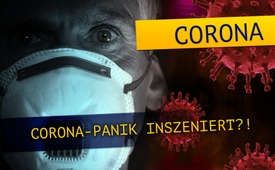 Corona-Panik inszeniert?!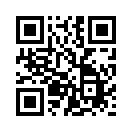 Das Coronavirus sorgt weiterhin weltweit für Unbehagen. Ruhe bewahren – oder in Panik geraten? Sehen Sie selbst was Aufklärer und Ärzte dazu sagen.Michael Kent ist ein deutscher Aufklärer und seit 20 Jahren Herausgeber der Kent-Depesche. Er schreibt bezüglich der Corona-Politik in seiner Ausgabe, dass der erste Grundsatz bei jeder Gefährdungssituation laute; Panik zu vermeiden!“ Jeder Pfleger, Notarztwagenfahrer, Epidemiologe lerne das in der Grundausbildung. Die erste Durchsage an die Bevölkerung sei doch; „Ruhe zu bewahren!“ Die Deutsche Regierung – ebenso wie weltweit alle Regierungen, die einschränkende Maßnahmen ergriffen haben – hätte jedoch mit tatkräftiger Unterstützung der Massenmedien genau das Gegenteil praktiziert. Vom ersten Tag an habe sie Panik erzeugt, sprach von immens hohem Ansteckungspotential, von Sterberaten im zweistelligen Bereich, von exponentieller Ausbreitung von Killerviren usw. Da stellt sich doch die Frage, weshalb das Gegenteil dessen getan worden ist, was jeder Ratgeber zum Krisenmanagement empfiehlt, was jeder Auszubildende für den Notfall als wichtigste Regel lernt? Kent wörtlich: „Wird die grundlegende, allgemeingültige Leitlinie nicht nur verletzt, sondern in ihr Gegenteil verkehrt, reichen Fehler, Dummheit, Überraschung, Kurzschlusshandlungen usw. als Erklärung dafür nicht mehr aus.“ Auch Ärzte kritisieren die Panik-Mache aufgrund des Coronavirus. Am 7. Mai 2020 hielt die Vereinigung „Ärzte für Aufklärung“ ihre Pressekonferenz ab. Zu Beginn sagte der Arzt Heiko Schöning aus Hamburg: „Wir, Ärzte für Aufklärung, kritisieren die Maßnahmen im Zuge von Covid-19 als überzogen – sie haben nichts mit einer angemessenen Unterdrückung eines Virus zu tun! Also: Wer wird hier eigentlich unterdrückt? Wir haben nicht die Pest, und das diesjährige Corona-Virus, ˌSARS-CoV-2ˈ, verhält sich im gleichen Rahmen wie saisonale Grippeviren, die wir eigentlich jedes Jahr haben. Das ist eine gute Nachricht. Die schlechte Nachricht ist, dass wir alle eine Panik erleben. Die Corona-Panik ist eine Inszenierung. Sie ist ein Betrügertrick. Es ist höchste Zeit zu verstehen, dass wir inmitten eines weltweiten und mafiösen Verbrechens sind. Zur Beweisführung gibt es ausführliche Zeugeninterviews, z.B. von Professor Bhakdi oder von Dr.Wodarg. Ich kann Sie nur alle einladen, sich diese Zeugenvideos herunterzuladen, bevor das Internet jetzt auch noch eine Corona-Ausgangssperre bekommt.“von rb.Quellen:Kent-Depesche, „ES REICHT!!!“ Nr. 09-10, S. 7,8
http://www.ärzte-für-aufklärung.de/
http://www.youtube.com/watch?v=xFRlAzqwmmUDas könnte Sie auch interessieren:#Coronavirus - www.kla.tv/CoronavirusKla.TV – Die anderen Nachrichten ... frei – unabhängig – unzensiert ...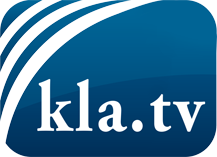 was die Medien nicht verschweigen sollten ...wenig Gehörtes vom Volk, für das Volk ...tägliche News ab 19:45 Uhr auf www.kla.tvDranbleiben lohnt sich!Kostenloses Abonnement mit wöchentlichen News per E-Mail erhalten Sie unter: www.kla.tv/aboSicherheitshinweis:Gegenstimmen werden leider immer weiter zensiert und unterdrückt. Solange wir nicht gemäß den Interessen und Ideologien der Systempresse berichten, müssen wir jederzeit damit rechnen, dass Vorwände gesucht werden, um Kla.TV zu sperren oder zu schaden.Vernetzen Sie sich darum heute noch internetunabhängig!
Klicken Sie hier: www.kla.tv/vernetzungLizenz:    Creative Commons-Lizenz mit Namensnennung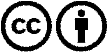 Verbreitung und Wiederaufbereitung ist mit Namensnennung erwünscht! Das Material darf jedoch nicht aus dem Kontext gerissen präsentiert werden. Mit öffentlichen Geldern (GEZ, Serafe, GIS, ...) finanzierte Institutionen ist die Verwendung ohne Rückfrage untersagt. Verstöße können strafrechtlich verfolgt werden.